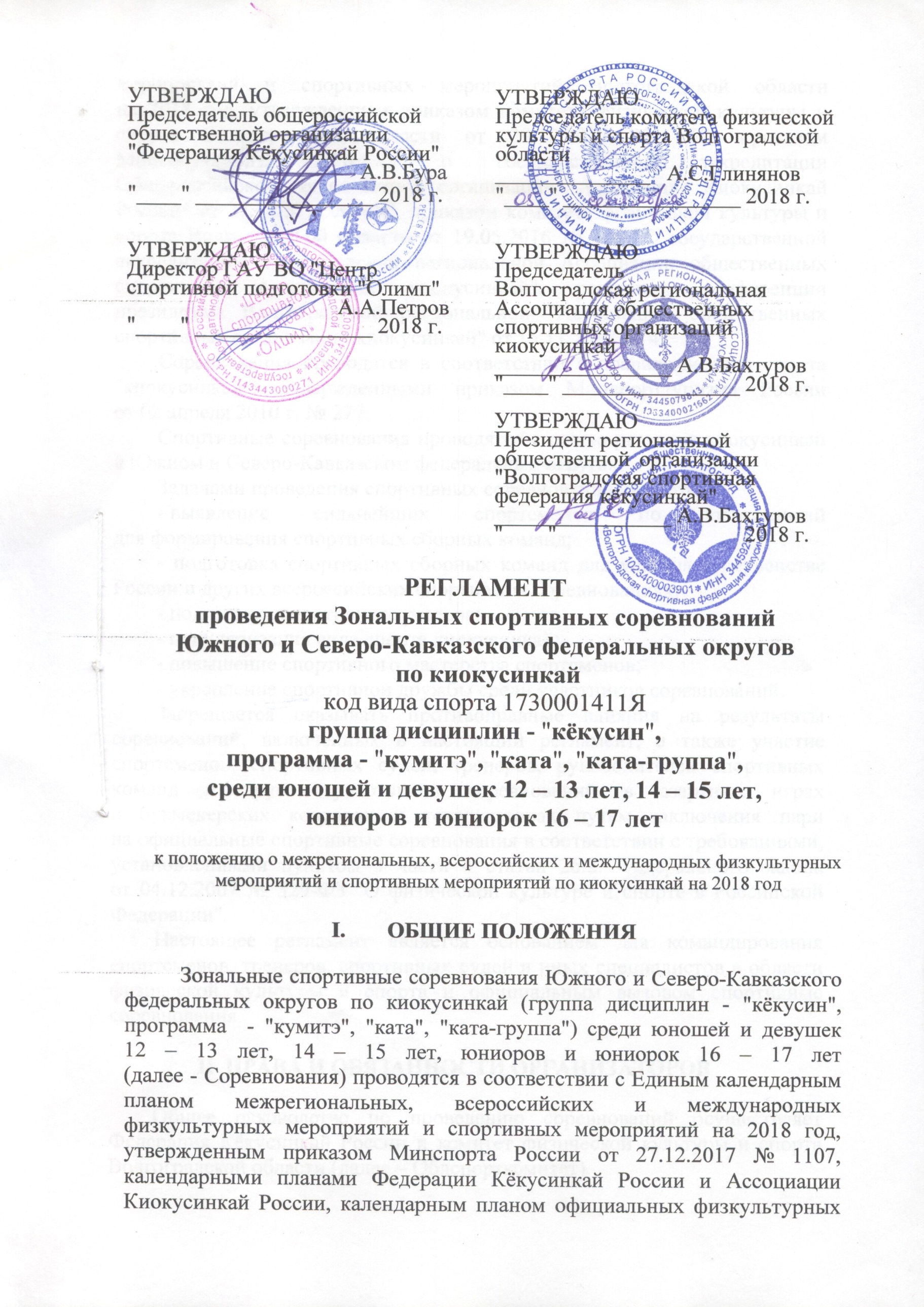 РЕГЛАМЕНТпроведения Зональных спортивных соревнований Южного и Северо-Кавказского федеральных округов по киокусинкай код вида спорта 1730001411Я группа дисциплин - "кёкусин", программа - "кумитэ", "ката", "ката-группа", среди юношей и девушек 12 – 13 лет, 14 – 15 лет, юниоров и юниорок 16 – 17 летк положению о межрегиональных, всероссийских и международных физкультурных мероприятий и спортивных мероприятий по киокусинкай на 2018 годОБЩИЕ ПОЛОЖЕНИЯЗональные спортивные соревнования Южного и Северо-Кавказского федеральных округов по киокусинкай (группа дисциплин - "кёкусин", программа  - "кумитэ", "ката", "ката-группа") среди юношей и девушек               12 – 13 лет, 14 – 15 лет, юниоров и юниорок 16 – 17 лет                                 (далее - Соревнования) проводятся в соответствии с Единым календарным планом межрегиональных, всероссийских и международных физкультурных мероприятий и спортивных мероприятий на 2018 год, утвержденным приказом Минспорта России от 27.12.2017 № 1107, календарными планами Федерации Кёкусинкай России и Ассоциации Киокусинкай России, календарным планом официальных физкультурных мероприятий и спортивных мероприятий Волгоградской области                                на 2018 год, утвержденным приказом комитета физической культуры и спорта Волгоградской области от 29.12.2017 № 862, приказом Минспорттуризма России о государственной аккредитации Общероссийской общественной организации "Ассоциация Киокусинкай России" от 27.12.2011 № 680, приказом комитета физической культуры и спорта Волгоградской области от 19.05.2016 № 324 "О государственной аккредитации Волгоградской региональной Ассоциации общественных спортивных организаций киокусинкай", решением конференции президиума Волгоградской региональной "Ассоциации общественных спортивных организаций киокусинкай" от 15.11.2017 № 4.Соревнования проводятся в соответствии с правилами вида спорта "киокусинкай", утвержденными приказом Минспорттуризма России                                          от 02 апреля 2010 г. № 277.Спортивные соревнования проводятся с целью развития киокусинкай в Южном и Северо-Кавказском федеральных округах.Задачами проведения спортивных соревнований являются:- выявление сильнейших спортсменов по киокусинкай                                 для формирования спортивных сборных команд;- подготовка спортивных сборных команд для участия в первенстве                                   России и других всероссийских спортивных соревнованиях;- подготовка спортивного резерва;- популяризация вида спорта киокусинкай;- повышение спортивного мастерства спортсменов;- укрепление спортивной дружбы среди участников соревнований.Запрещается оказывать противоправные влияния на результаты соревнований, включенных в настоящий регламент, а также участие спортсменов, спортивных судей, тренеров, руководителей спортивных команд и других участников соревнований в азартных играх                                 в букмекерских конторах и тотализаторах путем заключения пари                       на официальные спортивные соревнования в соответствии с требованиями, установленными пунктом 3 части 4 статьи 26.2. Федерального закона                  от 04.12.2007 № 329-ФЗ "О физической культуре и спорте в Российской Федерации".Настоящее регламент является основанием для командирования спортсменов, тренеров, спортивных судей и иных специалистов в области физической культуры и спорта и официальным вызовом спортивные соревнования.II. ПРАВА И ОБЯЗАННОСТИ ОРГАНИЗАТОРОВ Общее руководство по проведению соревнований осуществляет Федерация Кёкусинкай России и комитет физической культуры и спорта Волгоградской области (далее – Облспорткомитет). Непосредственная организация и проведение соревнований возлагается на Волгоградскую региональную Ассоциацию общественных спортивных организаций киокусинкай, РОО "Волгоградская спортивная федерация кёкусинкай", ГАУ ВО "Центр спортивной подготовки "Олимп" согласно государственному заданию, утвержденному приказом комитета физической культуры и спорта Волгоградской области от 27.12.2017 № 856                           "Об утверждении государственного задания ГАУ ВО "Центр спортивной подготовки "Олимп" на 2018 год и главную судейскую коллегию. Главный судья соревнований – Бахтуров Алексей Викторович (спортивный судья всероссийской категории).         Главный секретарь соревнований – Химиченко Анастасия Александровна (спортивный судья всероссийской категории).Адрес оргкомитета: г.Волгоград, ул.Лавочкина 6/2, bahturov@yandex.ru, тел.+79023826285 III. ОБЕСПЕЧЕНИЕ БЕЗОПАСНОСТИ УЧАСТНИКОВ И ЗРИТЕЛЕЙ Соревнования проводятся в Универсальном спортивной зале              расположенном по адресу: г.Волгоград, Ворошиловский район, ул.Пугачевская, 7г. Место проведения соревнований соответствует требованиям правил вида спорта "киокусинкай".Соревнования проводятся при наличии Инструкции и Плана мероприятий по обеспечению общественного порядка и общественной безопасности на объекте спорта при проведении официальных спортивных соревнований, разработанных в соответствии с Правилами обеспечения безопасности при проведении официальных спортивных соревнований, утвержденными постановлением Правительства Российской Федерации                 от 18 апреля 2014 г. № 353, вышеуказанный план обеспечивает                            РОО "Волгоградская спортивная федерация кёкусинкай".В соответствии с частью1.7 статьи 20 Федерального закона                            от 04.12.2007 № 329-ФЗ "О физической культуре и спорте в Российской Федерации" уведомление соответствующего территориального органа федерального органа исполнительной власти в сфере внутренних дел                     в срок до тридцати календарных дней до дня начала проведения соревнований о месте, дате и сроке проведения соревнований обеспечивает РОО "Волгоградская спортивная федерация кёкусинкай".Участие в соревнованиях осуществляется только при наличии полиса страхования жизни и здоровья от несчастных случаев, который предоставляется в комиссию по допуску на каждого участника соревнований. Страхование участников может производиться как за счет командирующих организаций или других внебюджетных источников                   в соответствии с действующим законодательством Российской Федерации.Медицинское обеспечение соревнований осуществляется                            в соответствии с приказом Министерства здравоохранения Российской Федерации от 01 марта 2016 г. № 134н "О порядке организации оказания медицинской помощи лицам, занимающимся физической культурой                      и спортом (в том числе при подготовке и проведении физкультурных мероприятий и спортивных мероприятий), включая порядок медицинского осмотра лиц, желающих пройти спортивную подготовку, заниматься физической культурой и спортом в организациях и (или) выполнить нормативы испытаний (тестов) Всероссийского физкультурно-спортивного     комплекса "Готов к труду и обороне".IV. ЗОНАЛЬНЫЕ СПОРТИВНЫЕ СОРЕВНОВАНИЯОбщие сведения о соревнованииСоревнования проходят 02-05 ноября 2018 г. в Универсальном спортивном зале (далее – УСЗ "Альянс-Баскет") расположенном по адресу: г.Волгоград, ул.Пугачевская, 7г.2. Программа соревнований02 ноября 2018 г.Заезд участников до 18.00 ч.18.00-19.00 ч. - регистрация участников соревнований программ "ката", "ката-группа", по адресу: г.Волгоград, ул.Пугачевская, 7г,                        УСЗ "Альянс-Баскет";20.00 ч. - сбор судей и представителей команд по адресу: г.Волгоград, ул.Пугачевская, 7г, УСЗ "Альянс-Баскет".03 ноября 2018 г.09.00 ч. - сбор участников и судей, по адресу: г.Волгоград, ул.Пугачевская, 7г, УСЗ "Альянс-Баскет";10.00-10.15 ч. - парад участников, открытие соревнований; 10.15 ч. - начало соревнований;13-30 ч. - награждение победителей;14.00 ч. - закрытие соревнований;17.00-19.00 ч. – взвешивание и регистрация участников соревнований программа "кумитэ", по адресу: г.Волгоград, ул.Пугачевская, 7Г, УСЗ "Альянс-Баскет";19.00 ч. - сбор судей и представителей команд, жеребьевка, по адресу: г.Волгоград, ул.Пугачевская, 7Г, УСЗ "Альянс-Баскет".04 ноября 2018 г.09.00 ч. - сбор участников и судей, по адресу: г.Волгоград, ул.Пугачевская, 7Г, УСЗ "Альянс-Баскет";10.00-10.15 ч. - парад участников, открытие соревнований; 10.15 ч. - начало соревнований;16-30 ч. - награждение победителей;17.00 ч. - закрытие соревнований;05 ноября 2018 г.Отъезд участников.Требования к участникам соревнований и условия их допускаВ соревнованиях участвуют сильнейшие спортсмены субъектов Российской Федерации.К спортивным соревнованиям допускаются спортсмены спортивных сборных команд субъектов Российской Федерации соответствующих Федеральных округов.От одного субъекта Российской Федерации может быть заявлена только одна спортивная команда.Принадлежность спортсменов к субъекту Российской Федерации определяется согласно регистрации по месту проживания. При временной регистрации в другом регионе – спортсмен должен представить документ        о временной регистрации.Программа "ката", "ката-группа".Минимальная спортивная квалификация для участия в соревнованиях:Перечень ката."ката"В каждой возрастной группе соревнования по ката проводятся раздельно среди девушек и юношей (12-13 лет, 14-15 лет), юниоров                       и юниорок (16-17 лет)."ката-группа"В дисциплине ката-группа один спортсмен может выступать 
в составе только одной команды.Каждый спортсмен должен носить чистое белое кимоно, состоящее из штанов, куртки и пояса, соответствующего его квалификации. Кимоно должно соответствовать следующим критериям:•	кимоно должно быть стандартного кроя, изготовлено из хлопка или подобного материала без дыр и разрывов;•	куртка запахивается слева направо и должна покрывать бёдра,                 но не более 2/3 длины бедра. Рукава куртки должны составлять длину                 2/3 длины руки от плеча до кулака (середина предплечья), не допускаются закатанные рукава;•	обязательная нашивка на куртке на груди с левой стороны Кандзи (иероглиф Кёкусинкай) тёмно-синего цвета;•	разрешено наличие на кимоно следующих нашивок и эмблем,                  как торговая марка производителя – на нижней части передней стороны куртки, эмблема ИФК – на правом рукаве выше локтя, эмблема страны/организации/клуба – на левом рукаве выше локтя, вышивка имени и фамилии иероглифами – на нижней части левой стороны куртки, вышивка должна быть тёмно-синего цвета.Другие нашивки и эмблемы, включая рекламу спонсоров, вышивки, автографы, росписи – не допускаются.•	штаны, достигая щиколотки, не должны закрывать стопы                     или волочиться по полу и не могут быть закатаны;•	пояс должен быть соответствующей квалификации, завязанный правильным узлом, чтобы куртка не висела слишком свободно. Квалификационные полоски должны быть на правом конце пояса. Пояс должен носиться поверх куртки на уровне бёдер, и его концы не должны быть ниже колен. Не допускается фиксация узла пояса пластырем                         или скотчем;•	спортсмены соревнуются босиком;•	спортсменки женского пола обязаны надевать под куртку простую белую футболку (непрозрачную), заправленную в штаны.Не допускаются эластичные чулки на голеностоп, наколенники, тэйпы и т.п., а также украшения (серьги, кольца, цепи и  пр.). Волосы на головах спортсменов не должны закрывать глаза и, так или иначе, мешать исполнению ката. Ногти на руках и ногах должны быть коротко подстрижены и могут быть покрыты только бесцветным лаком.Участники, нарушившие вышеуказанные нормы, при выходе                        на татами будут дисквалифицированы!Программа "кумитэ".  Минимальная спортивная классификация для участия                                      в соревнованиях:Спортсмен должен иметь личную форму, инвентарь                                      и индивидуальные средства защиты согласно Регламену проведения соревнований по группе дисциплин «кёкусин», программа «кумитэ», утверждённого Федерацией Кёкусинкай России 11 января 2017 года.К участию в соревнованиях допускаются спортсмены 12-17 полных лет. Указанное количество лет спортсмену должно исполниться до начала соревнований (день начала соревнований – день комиссии по допуску).Коды дисциплин:Юноши (12-13 лет)  Девушки (12-13 лет)Юноши (14-15 лет)Девушки (14-15 лет): Юниоры 16-17 лет:Юниорки 16-17 лет:Регламент поединков:Юноши 12-13 лет: 2 + 1 + взвешивание + 1 (разница в весе  и более, свыше 55 кг -                   и более)Девушки 12-13 лет:2 + 1 + взвешивание + 1 (разница в весе  и более, свыше 55 кг -                      и более).Юноши 14-15 лет:2 + 1 + взвешивание + 1 (разница в весе  и более, свыше  –                  5 кг и более).Девушки 14-15 лет:2 + 1 + взвешивание + 1 (разница в весе  и более, свыше 60 кг –                     5 кг и более).Юниоры 16-17 лет:2 + 2 + взвешивание + 2 (разница в весе  и более, свыше  -  и более)Юниорки 16-17 лет:2 + 2 + взвешивание + 2 (разница в весе 2,5 кг и более, свыше  -  и более)4. Заявки на участие.Предварительные заявки на участие в соревнованиях для программы "кумитэ" – приложение № 4 (в формате Excel), для программ "ката", "ката-группа" – приложение № 1, направлять по адресу: anastasiya.khimichenko@gmail.com, тел.: +79265526120, Химиченко Анастасия Александровна; bahturov@yandex.ru; +79023826285 Бахтуров Алексей Викторович, не позднее 22 октября 2018. В мандатную комиссию по допуску участников представители команд обязаны предоставить следующие документы для допуска спортсмена                    к участию в соревнованиях:- оригинал именной заявки, заверенный печатью                                   и подписанный руководителем органа исполнительной власти субъекта Российской Федерации в области физической культуры и спорта, руководителем аккредитованной региональной спортивной федерации соответствующего региона и медицинским заключением о допуске                       к соревнованиям. В данной заявке проставляется отметка "Допущен" напротив каждой фамилии участника, заверенная подписью врача                        и его личной печатью. Указанная заявка подписывается врачом                    и заверяется печатью медицинской организации. (для программ "ката", "ката-группа" – приложение № 1, для программы "кумитэ" – приложение № 2).- паспорт гражданина Российской Федерации, для лиц моложе                          14 лет- свидетельство о рождении;- документ, подтверждающий спортивную и стилевую квалификацию;- полис обязательного медицинского страховании (оригинал);- договор страхования от несчастного случая, действительный                       на момент соревнований (оригинал);- письменное разрешение на участие в соревнованиях от родителей, заверенное руководителем команды (приложение № 3).Оригинал вышеуказанной заявки, вместе с иными указанными документами, предоставляется официальным представителем команды                в мандатную комиссию. Внимание! Подпись и печать врача на заявке действительна в течение 10 дней!Несвоевременно поданные или неправильно оформленные заявки                     не принимаются.Условия подведения итоговПобедители и призеры по ката определяются в каждой                                            из вышеприведенных категорий. Соревнования по кумитэ проводятся по системе с выбыванием после одного поражения, согласно правилам соревнований. Проводится бой                    за третье место.  В соревнованиях во всех видах программ разыгрывается комплект                   из 3-х наград: 1 место, 2 место и 3 место.При подведении командного зачёта среди субъектов Российской Федерации они ранжируются по сумме очков набранными двумя лучшими спортсменами в каждом виде программы, исходя из следующей таблицы:В случае равенства суммы очков у двух или более команд, преимущество имеет та, у которой больше первых мест, затем учитываются вторые места и в последнюю очередь – третьи места.Итоговые результаты (протоколы) и отчеты на бумажном                               и электронном носителях представляются в Минспорт России, ФГБУ ФЦПСР, ГАУ ВО "ЦСП "Олимп", Облспорткомитет в течение двух недель со дня окончания спортивного соревнования.Награждение победителей и призеров.Победители и призёры соревнований в каждой категории награждаются кубками, медалями, дипломами.Дополнительно могут устанавливаться призы для спортсменов, тренеров и судей от РОО "Волгоградская спортивная федерация кёкусинкай", спонсоров и других организаций. Условия финансирования.Расходы по наградной атрибутике (кубки), медицинскому обслуживанию (скорая медицинская помощь), питанию спортивных судей, услугам по аренде спортивного сооружению обеспечиваются                           ГАУ ВО "ЦСП "Олимп", иные расходы по организации и проведению соревнований возлагаются на РОО "Волгоградская спортивная федерация кёкусинкай". Расходы по командированию (проезд, размещение, питание, страхование) участников соревнований обеспечивают командирующие                  их организаций.                                                                                       Приложение 1ИМЕННАЯ ЗАЯВКА на участие команды ______________________________________________                               (наименование субъекта РФ)в Зональных спортивных соревнованиях Южного и Северо-Кавказского федеральных округов  по  киокусинкай среди юношей и девушек (12-13, 14-15 лет), юниоров и юниорок (16-17 лет) по киокусинкай (группа дисциплин – кёкусин, программа – ката, ката-группа)       02-05.11.2018 года                                                                                    г. ВолгоградК соревнованиям допущено ___________________________  спортсменов      М.П. медицинской организации                                   (количество прописью)                                                       Врач _____________________________________ /______________________/                 М.П. врача                    (подпись, дата)                                                        (фамилия, имя, отчество)Руководитель аккредитованной региональной спортивной федерации:            ___________________________________/___________________________/           М.П.                               (подпись)                                              (фамилия, имя, отчество)  Руководитель органа исполнительной власти субъекта Российской Федерации                          в области физической культуры и спорта: __________________________________________/___________________________/ должность          М.П.                               (подпись)                                    (фамилия, имя, отчество)  Приложение 2ИМЕННАЯ ЗАЯВКА на участие команды ______________________________________________                               (наименование субъекта РФ)в Зональных спортивных соревнованиях Южного и Северо-Кавказского федеральных округов среди юношей и девушек 12-13, 14-15 лет,юниоров и юниорок 16-17 лет по киокусинкай группа дисциплин - «кёкусин», программа - «кумитэ»  Дата: 02-05.11.18     					          город: ВолгоградК соревнованиям допущено ___________________________  спортсменов      М.П. медицинской организации                                   (количество прописью)                                                       Врач _____________________________________ /______________________/                 М.П. врача                    (подпись, дата)                                                        (фамилия, имя, отчество)Руководитель аккредитованной региональной спортивной федерации:            ___________________________________/___________________________/           М.П.                               (подпись)                                              (фамилия, имя, отчество)  Руководитель органа исполнительной власти субъекта Российской Федерации                          в области физической культуры и спорта:____________________________________________/___________________________/должность           М.П.                               (подпись)                                               (фамилия, имя, отчество)  Приложение 3Главному судье А.В. БахтуровуОт____________________________________(ФИО отца)Паспорт РФ   серия________№____________Кем и когда выдан____________________________________________________________От____________________________________(ФИО матери)Паспорт РФ: серия________№____________Кем и когда выдан____________________________________________________________ЗАЯВЛЕНИЕПросим Вас допустить нашего (нашу) сына (дочь)Фамилия, Имя, Отчестводата рожденияк участию в Зональных спортивных соревнованиях Южного и Северо-Кавказского федеральных округов среди юношей и девушек 12-13, 14-15 лет, юниоров и юниорок 16-17 лет по киокусинкай (кумитэ), которое состоится 02-05 ноября 2018 года                         по адресу: г.Волгоград, ул.Пугачевская, 7Г, УСЗ "Альянс-Баскет".В случае получения нашим ребенком травм и связанных с ними последствий,                  а также иных неблагоприятных последствий во время участия в соревновании, в том числе вследствие применения разрешенной либо не разрешенной правилами соревнований техники, и/или при нахождении в помещении, где проводятся данные соревнования или проходит подготовка к данным соревнованиям, претензий                                                           к главному судье, организаторам турнира, тренерскому составу и собственникам помещений, в которых проводятся соревнования, иметь не будем.С правилами соревнований по киокусинкай ознакомлены, полностью осознаем, что киокусинкай является контактным единоборством, и понимаем возможность получения нашим ребенком травм и иных неблагоприятных последствий._________________________________________________   __________________     Фамилия, Имя, Отчество собственноручно                               подпись_________________________________________________   __________________         Фамилия, Имя, Отчество собственноручно                             подпись                    	                                             __________________									        дата	УТВЕРЖДАЮПредседатель общероссийскойобщественной организации"Федерация Кёкусинкай России"                                          А.В.БураУТВЕРЖДАЮПредседатель комитета физической культуры и спорта Волгоградской области______________   А.С.Глинянов"____" ________________ 2018 г. УТВЕРЖДАЮДиректор ГАУ ВО "Центр спортивной подготовки "Олимп"                                      А.А.Петров"____" ________________ 2018 г. "____" ________________ 2018 г. УТВЕРЖДАЮПредседательВолгоградская региональная Ассоциация общественных спортивных организаций киокусинкай________________ А.В.Бахтуров"____" ________________ 2018 г. УТВЕРЖДАЮПрезидент региональной общественной  организации "Волгоградская спортивная федерация кёкусинкай"________________ А.В.Бахтуров"____" ________________ 2018 г.Возрастная категорияКвалификация спортсменов(спортивный разряд)катаКвалификация спортсменов(спортивный разряд)ката-группа12-13 летне ниже II юношеского разрядане ниже III юношеского разряда14-15 летне ниже I юношеского разрядане ниже I юношеского разряда16-17 летне ниже III спортивного разрядане ниже I юношеского разрядаВозрастная категорияюноши/юниорыдевушки/юниорки12-13 летТайкёку соно сан, Пинан соно ити, ни, сан, Сантин но ката.Тайкёку соно сан, Пинан соно ити, ни, сан, Сантин но ката.14-15 летПинан соно ни, сан, ён, го, Гэкисай дай.Пинан соно ни, сан, ён, го, Гэкисай дай.16-17 летПинан соно ён, го, Янцу, Цуки но ката, Сайха, Тэнсё.Пинан соно ён, го, Янцу, Цуки но ката, Сайха, Тэнсё.Возрастная категориякомандные соревнования12-13 летТайкёку соно сан, Пинан соно ити, ни, сан, Сантин но ката.14-15 летПинан соно ни, сан, ён, го, Гэкисай дай.16-17 летПинан соно ён, го, Янцу, Цуки но ката, Сайха, Тэнсё.Возрастная категорияСтилевая квалификация(кю)Квалификация спортсменов(спортивный разряд)12-13 летне ниже 8 кюне ниже I юношеского разряда14-15 летне ниже 7 кюне ниже III спортивного разряда16-17 летне ниже 6 кюне ниже III спортивного разряда       Возрастпол12-13 лет14-15 лет16-17 летМужской полраковина на пах, протекторы на голени и подъёмы стоп, перчатки, шлем.раковина на пах, протекторы на голени и подъёмы стоп, шлем.раковина на пах, протекторы на голени и подъемы стоп.Женский полраковина на пах по желанию, нагрудный протектор, протекторы на голени и подъёмы стоп, перчатки, шлем, один слой лейкопластыря (тэйп) вокруг суставов пальцев рук.раковина на пах по желанию, нагрудный протектор, протекторы на голени и подъёмы стоп, шлем, один слой лейкопластыря (тэйп) вокруг суставов пальцев рукраковина на пах               по желанию, нагрудный протектор, протекторы на голени и подъём стоп, один слой лейкопластыря (тэйп) вокруг суставов пальцев рук.Наименование дисциплиныКод дисциплиныКол-во видов программы35 кг1730231811Н140 кг1730241811Н145 кг1730251811Н150 кг1730261811Н155 кг1730271811Н1Свыше 55 кг1730281811Н1Наименование дисциплиныКод дисциплиныКол-во видов программы45 кг1730251811Н150 кг1730261811Н155 кг1730271811Н1Свыше 55 кг1730281811Н1Наименование дисциплиныКод дисциплиныКол-во видов программы40 кг1730241811Н145 кг1730251811Н150 кг1730261811Н155 кг1730271811Н160 кг1730291811С165 кг1730311811С165+ кг1730321811С1Наименование дисциплиныКод дисциплиныКол-во видов программы50 кг1730261811Н155 кг1730271811Н160 кг1730291811С160+ кг1730301811С1Наименование дисциплиныКод дисциплиныКол-во видов программы60 кг1730291811С165 кг1730311811С170 кг1730331811А175 кг1730351811А175+ кг1730361811А1Наименование дисциплиныКод дисциплиныКол-во видов программы55 кг1730271811Н160 кг1730291811С160+ кг1730301811С1Место123Очки321№Фамилия,Имя,Отчество Полная дата рождения, возраст (Кю и спорт разряд/звание)КатегорияТренерМедицинскоезаключение о допуске к соревнованиямЮноши и девушки 12-13 летЮноши и девушки 12-13 летЮноши и девушки 12-13 летЮноши и девушки 12-13 летЮноши и девушки 12-13 летЮноши и девушки 12-13 летЮноши и девушки 12-13 лет1ИвановИванИванович15.05.200512 лет8 кю3 спорт.р.Юноши 12-13 летПетровК.Е.Юноши и девушки 14-15 летЮноши и девушки 14-15 летЮноши и девушки 14-15 летЮноши и девушки 14-15 летЮноши и девушки 14-15 летЮноши и девушки 14-15 летЮноши и девушки 14-15 лет1ИвановИванИванович15.05.200315 лет8 кю3 спорт.р.Юноши 12-13 летПетровК.Е.Юниоры и юниорки 16-17 летЮниоры и юниорки 16-17 летЮниоры и юниорки 16-17 летЮниоры и юниорки 16-17 летЮниоры и юниорки 16-17 летЮниоры и юниорки 16-17 летЮниоры и юниорки 16-17 лет1ИвановаАннаСергеевна15.05.200017 лет6 кю2спорт.р.Девушки 16-17 летПетровК.Е.Ката-группаКата-группаКата-группаКата-группаКата-группаКата-группаКата-группа1ИвановаАннаСергеевна15.05.200314 лет7 кю2спорт.р.Команды14-15 летПетровК.Е.1ИвановИванИванович15.05.200314 лет7 кю2спорт.р.Команды14-15 летПетровК.Е.1ПетровСергейПетрович15.05.200314 лет7 кю2спорт.р..Команды14-15 летПетровК.Е.№№Фамилия И.О.Дата рожд.Полных летКю, данРазряд, званиеВесВесов. категорияТренер(ы)Отметка врачаЮноши и девушки 12-13 летЮноши и девушки 12-13 летЮноши и девушки 12-13 летЮноши и девушки 12-13 летЮноши и девушки 12-13 летЮноши и девушки 12-13 летЮноши и девушки 12-13 летЮноши и девушки 12-13 летЮноши и девушки 12-13 летЮноши и девушки 12-13 лет12Юноши и девушки 14-15 летЮноши и девушки 14-15 летЮноши и девушки 14-15 летЮноши и девушки 14-15 летЮноши и девушки 14-15 летЮноши и девушки 14-15 летЮноши и девушки 14-15 летЮноши и девушки 14-15 летЮноши и девушки 14-15 летЮноши и девушки 14-15 лет34Юниоры и юниорки 16-17Юниоры и юниорки 16-17Юниоры и юниорки 16-17Юниоры и юниорки 16-17Юниоры и юниорки 16-17Юниоры и юниорки 16-17Юниоры и юниорки 16-17Юниоры и юниорки 16-17Юниоры и юниорки 16-17Юниоры и юниорки 16-1756